Доступность финансовой поддержки государства оценят предприниматели в рамках социсследованияВ сети Интернет организовано социологическое исследование «О состоянии финансовой доступности и удовлетворенности населения и субъектов малого и среднего предпринимательства работой финансовых организаций, расположенных на территории Республики Адыгея, и предоставляемыми ими услугами.В рамках проводимых до 30 сентября 2020 года исследований по финансовой доступности и удовлетворенности населения работой финансовых организаций запланировано анкетирование населения муниципальных образований Республики Адыгея.Опрос проводится в интерактивном виде с предоставлением доступа к заполняемой форме анкеты в сети Интернет (по выбору респондента) при помощи считывания смартфоном пользователя-предпринимателя QR-кода либо путем ввода прямой ссылки в браузер мобильного устройства (смартфон, планшетный компьютер) или персонального компьютера.Ссылка для доступа к анкете:https://forms.gle/9gybHzPSpFWkto9B9QR-код: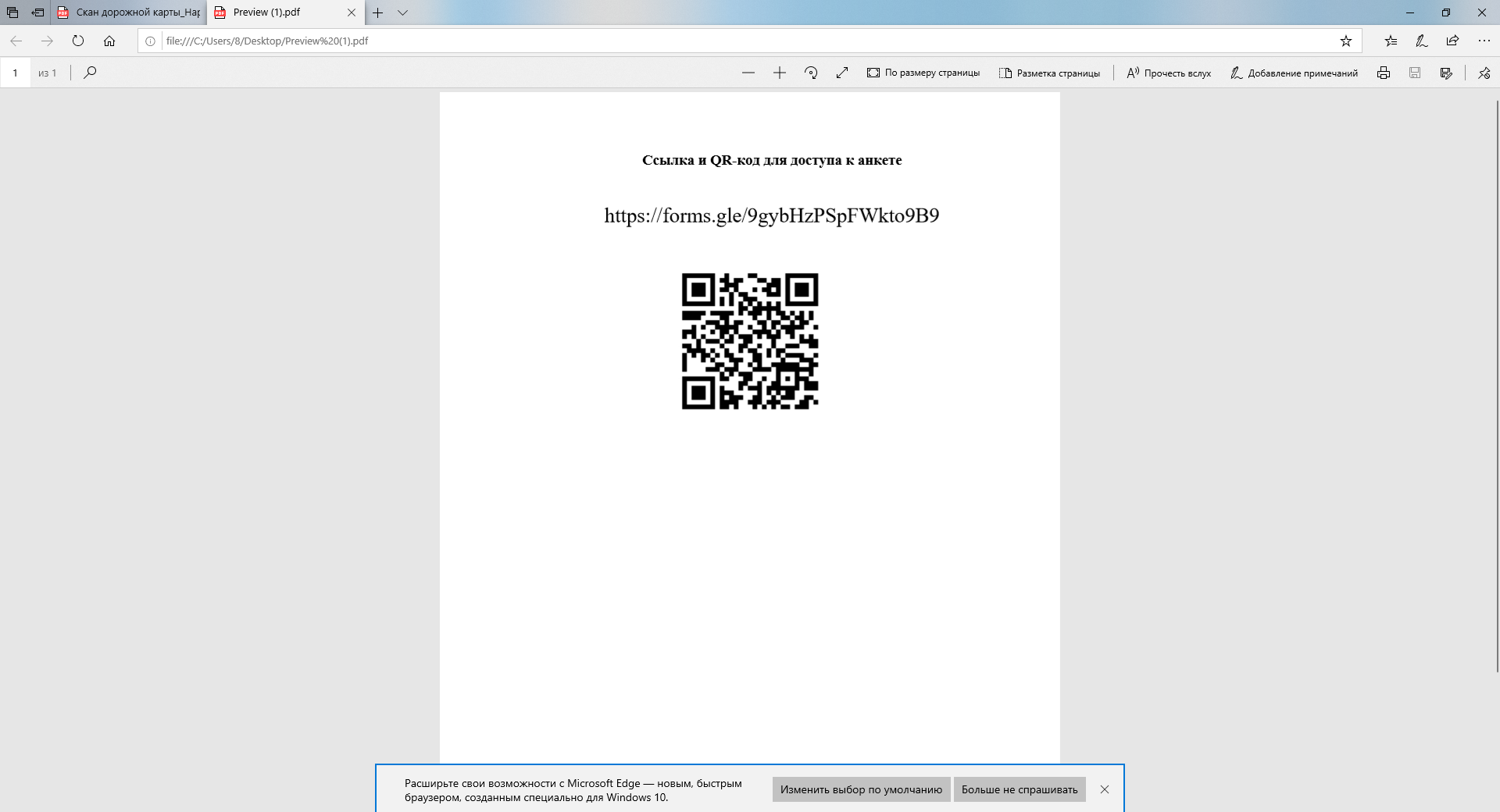 